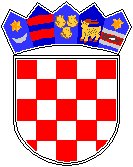 REPUBLIKA HRVATSKA GRAD ZAGREBOsnovna škola Petra ZrinskogZagreb, Krajiška 9KLASA: 003-06/18-01/05URBROJ: 251-132-18-2Zagreb, 4. listopada 2018. godineOdluke Školskog odbora ( od javnog interesa) donesene na 1. sjedniciu školskoj godini 2018./19. održanoj 4.10.2018.Predsjednica Školskog odbora izvjestila je članove Šk. odbora o razrješenju Natalije Vuger i imenovanju Krunoslava Ivanišina kao novog člana Školskog odbora iz reda osnivača.Predsjednica Školskog odbora izvršava verifikaciju mandata sukladno čl. 42. Statuta: „Verifikaciju mandata imenovanih članova Školskog odbora obavlja predsjedavatelj sjednice provjerom identiteta pojedinog člana s podacima iz akta o imenovanju,  novoimenovanog člana Školskog odbora (od strane osnivača) Krunoslava Ivanišina, temeljem Zaključka o razrješenju (Natalija Vuger) i imenovanju člana Školskog odbora Osnovne škole Petra Zrinskog od 6.9.2018., KLASA: 602-02/18-01/1122, URBROJ: 251-03-02-18-2, objavljen u Službenom glasniku Grada Zagreba dana 17.9.2018., broj 20./2018.,  koji je stupio na snagu osmoga dana nakon objave u Službenom glasniku.Uvidom u osobnu iskaznicu utvrđen je identitet Krunoslava Ivanišina.ODLUKA:Članovi Školskog odbora jednoglasno su donijeli odluku o donošenju školskog kurikuluma za školsku godinu 2018./19.ODLUKA:Članovi Školskog odbora jednoglasno su donijeli odluku o donošenju Godišnjeg plana i programa rada za školsku godinu 2018/.19.ODLUKA:Članovi Školskog odbora jednoglasno su donijeli odluku o izboru ponude Croatia osiguranje d.d. za osiguranje učenika u školskoj godini 2018./19.  Izabrana premija je 20,00 kuna po učeniku.      ODLUKA:Članovi Školskog odbora jednoglasno su donijeli odluku o davanju suglasnosti za zasnivanje radnog odnosa na neodređeno, puno radno vrijeme od 40 sati tjedno, temeljem natječaja (17.9.2018.-25.9.2018.) s Antonijom Marijanović, NSS, za radno mjesto spremačice.  ODLUKA:Članovi Školskog odbora jednoglasno su donijeli odluku o davanju suglasnosti za zasnivanje radnog odnosa na neodređeno, nepuno radno vrijeme od 30 sati tjedno, temeljem natječaja (17.9.2018.-25.9.2018.) s Martinom Mičetić, NSS, za radno mjesto spremačice.  ODLUKA:Članovi Školskog odbora jednoglasno su donijeli odluku o davanju suglasnosti za zasnivanje radnog odnosa na određeno, puno radno vrijeme od 40 sati tjedno, temeljem natječaja (17.9.2018.-25.9.2018.) s Anteom Kranjac,  magistra primarnog obrazovanja, za radno mjesto učitelja razredne nastave u produženom boravku do povratka radnika s neplaćenog dopusta.ODLUKA:Članovi Školskog odbora jednoglasno su donijeli odluku o davanju suglasnosti za zasnivanje radnog odnosa na određeno, puno radno vrijeme od 40 sati tjedno, temeljem natječaja (17.9.2018.-25.9.2018.) s Majom Plenča, magistra primarnog obrazovanja, za radno mjesto učitelja razredne nastave u produženom boravku do 30.6.2019. zbog povećanja veličine programa produženog boravka za 1 skupinu.ODLUKA:Članovi Školskog odbora jednoglasno su donijeli odluku o davanju suglasnosti za zasnivanje radnog odnosa na neodređeno, nepuno radno vrijeme od 0,7 sati dnevno, odnosno 3,5 sati tjedno, temeljem čl.107. stavka 11. podstavka 5.  Zakona o odgoju i obrazovanju u osnovnoj i srednjoj školi (iznimno radni odnos može se zasnovati ugovorom o radu i bez natječaja s osobom koja se zapošljava na radnom mjestu vjeroučitelja ) s Mersadom Kreštićem, profesor islamske teologije, za radno mjesto učitelja Islamskog vjeronauka.       						                   Predsjednica Školskog odbora       					                                     Zlatica Čolja-Hršak